================================================================================================================================================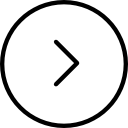 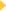 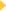 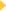 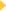 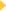 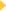 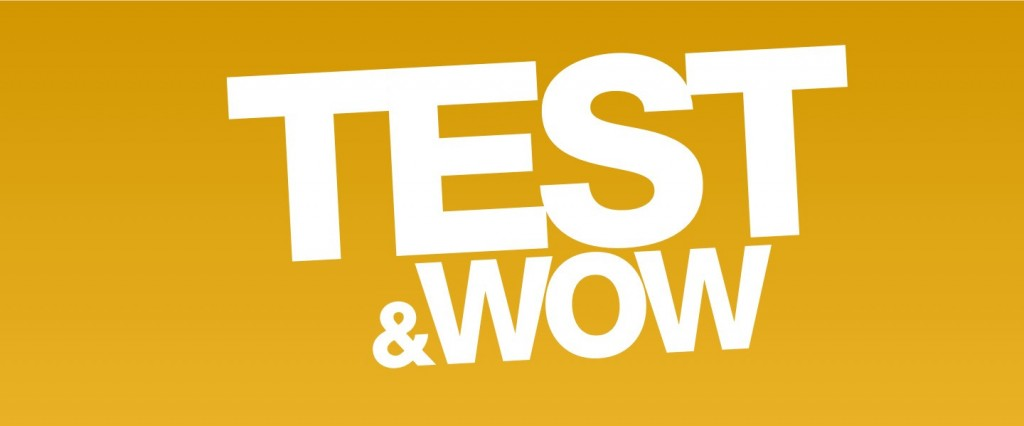 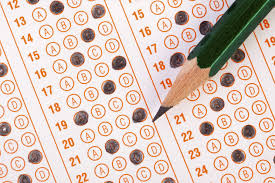 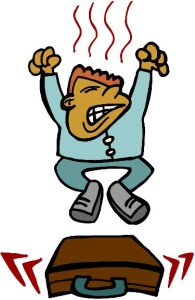 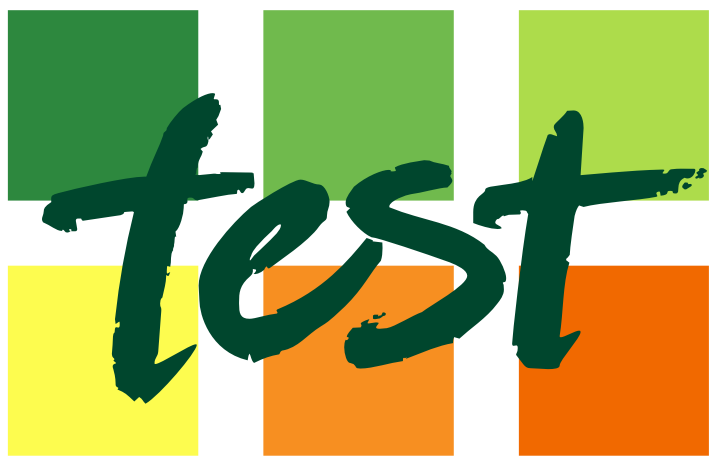 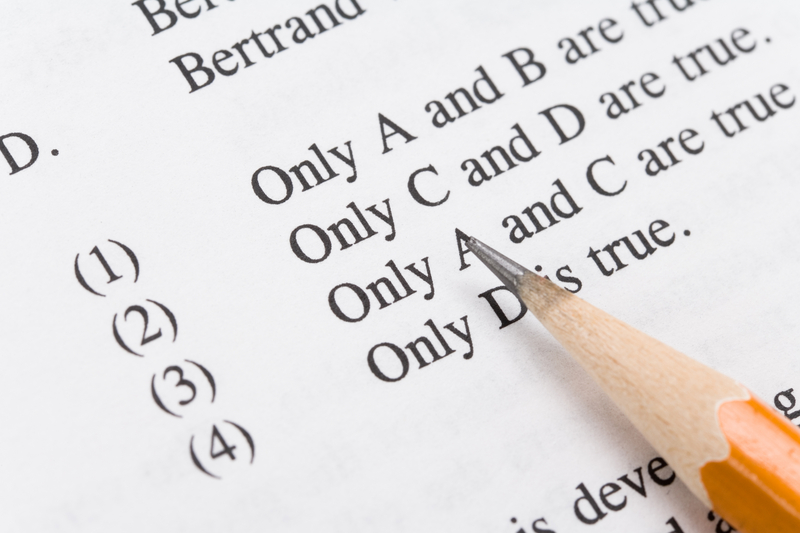 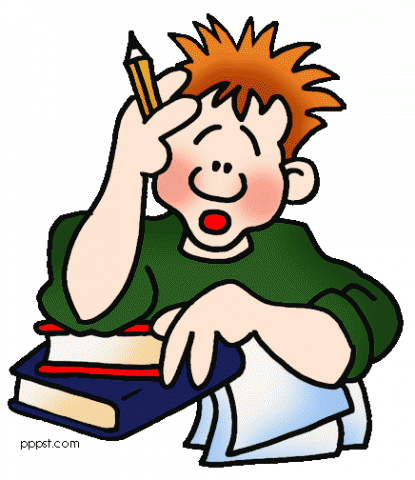 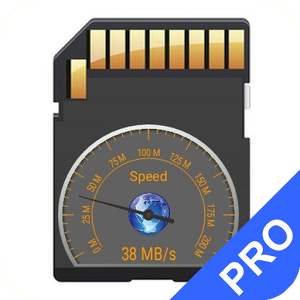 